Приглашение на семинарКомпания «Вольна» благодарит Вас за сотрудничество, за оказанное доверие с Вашейстороны в реализации совместных интересных проектов и выражает надежду на укреплениевзаимовыгодного сотрудничества.В период проведения XXVII Белорусского энергетического и экологического форума, а также международной специализированной выставки ENERGY EXPO приглашаем Вашу компанию посетить семинар. Организатор: ЗАО «Вольна».Тема: Технология VPI для современного производства. Лучшие практики в пропитке обмоток электрических машин.Дата проведения: 19 октября 2023 года, 13:00 – 14:00.Место проведения: Республика Беларусь, г. Минск, пр. Победителей, 20/2 (Футбольный манеж), конференц-зал №2. В рамках семинара Вы узнаете, почему современному производству нужна пропиточная установка с технологией VPI и как продлить срок службы электрических машин. Вам будут продемонстрированы преимущества использования технологии VPI в пропитке обмоток в сравнении с другими методами пропитки. Вы ознакомитесь с реальным опытом эффективного внедрения технологии VPI на примере партнеров «Вольна».После проведения семинара запланирована экскурсия по производственной площадке «Вольна» с целью ознакомления с техническими возможностями компании, обсуждения деловых вопросов. Будем рады видеть Вас в качестве гостя на нашем семинаре и приглашаем на экскурсию.Просим сообщить о заинтересованности в экскурсии и посещении семинара ответным письмом с указанием контактной информации гостей (ФИО, должность, телефон). 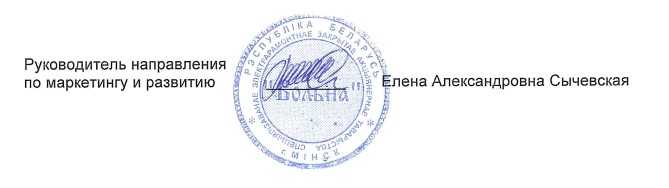 Ведущий маркетологЮлия Врублевская+375 (29) 620 82 07 market@volna.byvolna.byСПЕЦЫЯЛIЗАВАНАЕ ЭЛЕКТРАРАМОНТНАЕЗАКРЫТАЕ АКЦЫЯНЕРНАЕ ТАВАРЫСТВА«ВОЛЬНА»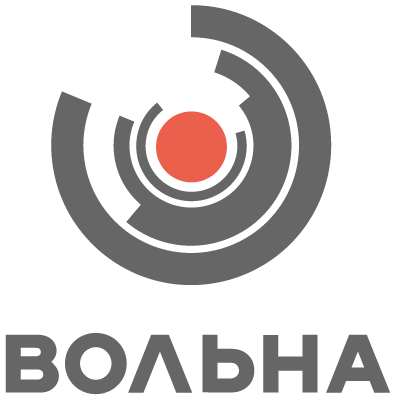 СПЕЦИАЛИЗИРОВАННОЕ ЭЛЕКТРОРЕМОНТНОЕЗАКРЫТОЕ АКЦИОНЕРНОЕ ОБЩЕСТВО«ВОЛЬНА»Рэспублiка Беларусь,220125 г. Мiнск, вул. Уручская, д. 23А, к. 308т./ф. (017)510-95-55, 510-95-92, 510-95-00e-mail:info@volna.by,  www.volna.byр/р BY56PJCB30120284751000000933 у ЦБП №117ААТ «Прыорбанк» г. Мiнск, 
пр-т Незалежнасцi, д. 172, код: PJCBBY2Xр/c BY30AKBB30120258700145500000 у ААТ «АСБ Беларусбанк» г. Мiнск, 
пр. Незалежнасцi, 56, код: AKBBBY2Xр/c BY17ALFA30122042150090270000 у ЗАТ «Альфа-Банк» г. Мiнск, Лагойскі тракт, 10, 
код: ALFABY2XУНП 100387745, ОКПО 14594635Республика Беларусь, 220125 г. Минск, ул. Уручская, д. 23А, к. 308т./ф. (017)510-95-55, 510-95-92, 510-95-00e-mail:info@volna.by,  www.volna.byр/с BY56PJCB30120284751000000933 в ЦБУ №117ОАО «Приорбанк» г. Минск, 
пр-т Независимости, д. 172, код: PJCBBY2Xр/с BY30AKBB30120258700145500000 в ОАО «АСБ Беларусбанк» г. Минск, 
пр. Независимости, 56, код: AKBBBY2Xр/c BY17ALFA30122042150090270000 в ЗАО «Альфа-Банк» г. Минск, Логойский тракт, 10, код: ALFABY2XУНП 100387745, ОКПО 14594635Исх. № 03-01/23/1854 от 06.10.2023 г.